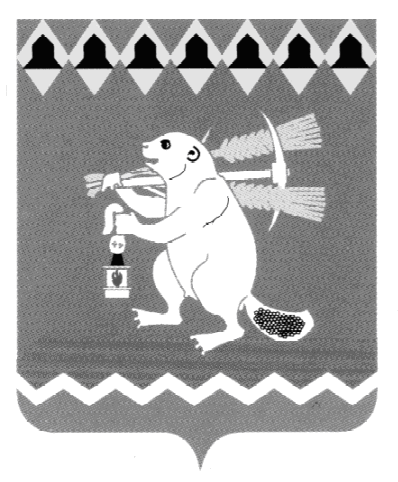 Администрация Артемовского городского округа ПОСТАНОВЛЕНИЕот                                                                                          №         - ПАОб утверждении муниципальной программы Артемовского городского округа «Профилактика экстремизма и терроризма на территории  Артемовского городского округа на  2019-2024 годы»В соответствии Федеральными законами от 25 июля 2002 года №114 - ФЗ «О противодействии экстремистской деятельности», от 06 марта 2006 года № 35 – ФЗ «О противодействии терроризму», от 28 декабря 2010 года № 390 - ФЗ «О безопасности», от 06 октября 2003 года № 131 - ФЗ «Об общих принципах организации местного самоуправления в Российской Федерации», со статьей 179 Бюджетного кодекса Российской Федерации, руководствуясь Порядком формирования и реализации муниципальных программ Артемовского городского округа, утвержденным постановлением Администрации Артемовского городского округа от 16.12.2013 № 1730-ПА (с изменениями),  статьями 31 Устава Артемовского городского округа,ПОСТАНОВЛЯЮ:1. Утвердить муниципальную программу Артемовского городского округа «Профилактика экстремизма и терроризма на территории  Артемовского городского округа» на  2019-2024 годы» (далее - Программа) (Приложение 1). 2.  Ответственным исполнителям по Программе обеспечить  представление сводных отчетов по Программе в срок до 15 числа месяца, следующего за отчетным кварталом, в отдел экономики, инвестиций и развития Администрации Артемовского городского округа по формам № 2 и № 3 Приложения № 6 к Порядку формирования и реализации муниципальных программ Артемовского городского округа, утвержденному постановлением Администрации Артемовского городского округа от 16.12.2013 № 1730-ПА;3. Постановление опубликовать в газете «Артемовский рабочий» и разместить на официальном сайте Артемовского городского округа в информационно-телекоммуникационной сети «Интернет» (www.artemovsky66.ru).   4. Настоящее постановление вступает в силу с 01.01.2019.5. Контроль за исполнением постановления оставляю за собой.Глава Артемовского городского округа                 		       А.В. Самочернов                            Приложение 1к постановлению Администрации Артемовского городского округаот ___________№  _________-ПАМуниципальная программа Артемовского городского округа «Профилактика экстремизма и терроризма на территории  Артемовского городского округа на  2019-2024 годы»ПАСПОРТ муниципальной программы Артемовского городского округа «Профилактика экстремизма и терроризма на территории  Артемовского городского округа на  2019-2024 годы»РАЗДЕЛ 1ХАРАКТЕРИСТИКА И АНАЛИЗ ТЕКУЩЕГО СОСТОЯНИЯ СФЕРЫ СОЦИАЛЬНО-ЭКОНОМИЧЕСКОГО РАЗВИТИЯ АРТЕМОВСКОГО ГОРОДСКОГО ОКРУГАНастоящая муниципальная программа разработана в соответствии с основными стратегическими документами, определяющими выработку и внедрение системных мер по профилактике экстремизма, терроризма на территории Артемовского городского округа:Стратегия противодействия экстремизму в Российской Федерации до 2025 года, утвержденная Президентом Российской Федерации 28.11.2014 № Пр-2753;Федеральным законом от 25 июля 2002 года № 114-ФЗ «О противодействии экстремистской деятельности»;Федеральным законом от 06 марта 2006 года № 35 – ФЗ «О противодействии терроризму»; Федеральным законом от 28 декабря 2010 года № 390 - ФЗ «О безопасности».Муниципальная программа Артемовского городского округа «Профилактика экстремизма и терроризма на территории  Артемовского городского округа» на  2018-2022 годыНа территории Артемовского городского округа проживает более 20 национальностей, что подтверждает необходимость в проведении мероприятий по профилактике экстремизма.По состоянию на 01.01.2018 в  Артемовском городском округе поставлено на миграционный учет иностранных граждан и лиц без гражданства – 2061 человек. В основном преобладают граждане следующих стран: Таджикистана – 957, Узбекистана – 637, Украины – 117 человек.    По состоянию на 01.07.2017 в  Артемовском городском округе количество поставленных на миграционный учет иностранных граждан и лиц без гражданства – 466 человек. Раздел 1. Характеристика проблемы и необходимость ее решения программно-целевым методом	Ситуация в сфере профилактики экстремизма и терроризма на территории Российской Федерации остается напряженной. Социально-экономические и политические преобразования в России повлекли за собой снижение уровня жизни значительной части населения, ухудшение психологического климата в семье и ослабление ее воспитательной роли.  Особенностью нашего времени также является отсутствие политического и идеологического вмешательства в формирование духовного облика молодежи, расширение социальной самостоятельности молодежи. Ее самореализация осуществляется разнообразными путями, и далеко не всегда в русле «одобряемой» социализации, что часто создает почву для развития негативных установок в сознании молодого поколения. На территории Артемовского городского округа году сложилась   положительная оперативная обстановка по противодействию проявлений фактов терроризма и экстремизма.В 2017 году на территории Артемовского городского округа националистических партий, группировок, религиозных организаций не являющихся традиционными для Свердловской области не выявлено.  Фактов обострения межнациональных отношений, разжигания националистической и религиозной вражды не зарегистрировано.На территории Артемовского городского округа лица, ранее судимые за совершение преступлений экстремистской и террористической направленности, не проживают. В зарубежные религиозные учреждения для получения образования жители Артемовского городского округа не выезжали.В целях повышения уровня безопасности населения и антитеррористической защищенности потенциально опасных объектов, объектов жизнеобеспечения  от террористических посягательств на территории Артемовского городского округа, учитывая прогнозируемые угрозы, усилия муниципального образования  необходимо сосредоточить на проведении профилактических мероприятий и первоочередных задач.Наиболее остро стоит проблема антитеррористической защищенности объектов социальной сферы. В учреждениях здравоохранения, образования, культуры, в спортивных сооружениях постоянно находится большое количество людей, в том числе и детей. Уровень материально-технической оснащенности указанных учреждений достаточно уязвим в террористическом отношении.Не на всех объектах социальной сферы имеются тревожные кнопки, система оповещения и видеонаблюдения. Вокруг учреждений требуется ремонт внешних ограждений. Имеют место недостаточные знания и отсутствие практических навыков обучающихся, посетителей и работников учреждений правил поведения в чрезвычайных ситуациях, вызванных проявлениями экстремизма и терроризма.	Как показывают социологические исследования, базовые ценностные ориентации молодых людей мало отличаются от тех, которые были значимыми и 30, и 40 лет назад: это семья, дружба, тем не менее, инструментальные ценности, социальные установки существенно изменились (например, ориентация на достижение материального благополучия), потому что связаны со способами обретения базовых ценностей. Формирование первого поколения новой России происходило в основном в условиях неблагоприятной социально-экономической ситуации 90-х годов XX века, что создало предпосылки для маргинализации значительной части населения, девиации ее поведения, включая экстремизм. Молодежный экстремизм обычно рассматривается как массовое явление, выражающееся в пренебрежении к действующим в обществе правилам и нормам поведения или в отрицании их. Экстремальное поведение может рассматриваться как способ достижения социальной справедливости, каких-то благ, привилегий, как для себя, так и депривированных социальных групп. Особенное значение проблема молодежного экстремизма имеет для жизни российского общества, в котором экстремистские идеи и действия традиционно играют большую роль. На сегодняшний день молодежный экстремизм выражается в пренебрежении к действующим в обществе правилам поведения, к закону в целом, появлении неформальных молодежных объединений противоправного характера. Экстремисты нетерпимы к тем гражданам России, которые принадлежат к другим социальным группам, этносам и придерживаются иных политических, правовых, экономических, моральных, эстетических и религиозных идей. Развитие молодежного экстремизма – это свидетельство недостаточной социальной адаптации молодежи, развития асоциальных установок ее сознания, вызывающих противоправные образцы ее поведения. РАЗДЕЛ 2ЦЕЛИ И ЗАДАЧИ МУНИЦИПАЛЬНОЙ ПРОГРАММЫ, ЦЕЛЕВЫЕ ПОКАЗАТЕЛИ РЕАЛИЗАЦИИ МУНИЦИПАЛЬНОЙ ПРОГРАММЫОсновные цели, достижение которых предусмотрено муниципальной программой, задачи программы, а также показатели, характеризующие реализацию муниципальной программы, представлены в Приложении № 1 к муниципальной программе.РАЗДЕЛ 3ПЛАН МЕРОПРИЯТИЙ МУНИЦИПАЛЬНОЙ ПРОГРАММЫПлан мероприятий по выполнению муниципальной программы приведен в Приложении № 2 к муниципальной программе.Реализация мероприятий Программы осуществляется в соответствии с законодательством Российской Федерации, в том числе Федеральным законом от 05 апреля 2013 года № 44 - ФЗ «О контрактной системе в сфере закупок товаров, работ, услуг для обеспечения государственных и муниципальных нужд» и иными нормативными актами Российской Федерации, Свердловской области, муниципальными правовыми актами Артемовского городского округа.Порядки предоставления субсидий юридическим  и физическим лицам за счет средств бюджета Артемовского городского округа утверждаются муниципальными правовыми актами Артемовского городского округа. Приложение № 1 к муниципальной программеАртемовского городского округа«Профилактика экстремизма и терроризма на территории  Артемовского городского округа» на  2018-2022 годыЦели и задачи, целевые показатели реализации муниципальной программы«Профилактика экстремизма и терроризма на территории  Артемовского городского округа на  2018-2022 годы»Ответственные исполнители        
программы        Структурные подразделения Администрации Артемовского городского округа:отдел по работе с детьми и молодежью (далее по тексту – ОДМ),отдел по делам гражданской обороны, чрезвычайным ситуациям, пожарной безопасности и мобилизационной подготовке (далее – отдел по делам ГОЧС, ПБ и МП),отдел по физической культуре и спорту (далее по тексту (ОФКиС),отдел экономики, инвестиций и развития (далее по тексту – ОЭИиР),Муниципальное бюджетное учреждение по работе с молодежью Артемовского городского округа  «Шанс» (далее по тесту – МБУ АГО «ШАНС»),Муниципальное бюджетное учреждение Артемовского городского округа «Издатель» (далее по тексту – МБУ АГО «Издатель»),отдел Министерства внутренних дел России по Артемовскому району (далее по тексту - ОМВД России по Артемовскому району (по согласованию),Управление образования Артемовского городского округа – (далее по тексту – УО АГО),Управление культуры Администрации Артемовского городского округа (далее по тексту – УК АГО)Сроки реализации                 
программы       2019-2024 годыЦели и задачи                    
программы        Цель: - выработка и внедрение системных мер по профилактике экстремизма, терроризма, защите молодежи от вовлечения в террористическую деятельность.Задачи:- осуществление мероприятий по профилактике экстремизма, гармонизации межнациональных и межрелигиозных отношений в сфере образования, культуры, физической культуры, спорта, в социальной, молодежной и информационной политике;- мониторинг политических, социально-экономических и иных процессов, оказывающих влияние на ситуацию в сфере профилактики терроризма, экстремизма и гармонизации межнациональных отношений;- организация взаимодействия органов местного самоуправления, государственных и административных органов, территориальных органов, федеральных органов исполнительной власти в Артемовском городском округе, направленных на предупреждение выявление и последующее устранение причин и условий, способствующих осуществлению террористической деятельности;- информационно-просветительская работа среди молодежи, способствующая предупреждению действий, нарушающих права и законные интересы других лиц- повышение уровня взаимодействия структур, осуществляющих мероприятия по профилактике антитеррористической и экстремистской направленностиПеречень основных                
целевых показателей              
программы        - увеличение количества ежегодно проводимых мероприятий по профилактике экстремизма, гармонизации межнациональных и межрелигиозных отношений в сфере образования, культуры, физической культуры, спорта, в социальной, молодежной, информационной политике и иных сферах;- повышение контроля за ситуацией проявления экстремизма, терроризма Объемы финансиро-  вания            
программы        
по годам реализации, тыс. рублей ВСЕГО:  1800,0 руб.  тыс. руб.                            
     в том числе: 2019 год – 300,0  руб.2020 год – 300,0  руб.2021 год – 300,0  руб.2022 год – 300,0 руб.2023 год – 300,0  руб.2024 год – 300,0  руб.из них:федеральный бюджет –0,0 тыс. руб. в том числе: 2018 год – 0,0 тыс. руб.2019 год – 0,0 тыс. руб.2020 год – 0,0 тыс. руб.2021 год – 0,0 тыс. руб.2022 год –  0,0 тыс. руб.областной бюджет:  0,0 тыс. руб.                     
в том числе:2018 год – 0,0 тыс. руб.2019 год – 0,0 тыс. руб.2020 год –  0,0 тыс. руб.2021 год –  0,0 тыс. руб.2022 год –  0,0 тыс. руб.местный бюджет:  1 400,0 тыс. руб.                                     
в том числе:2019 год – 300,0  руб.2020 год – 300,0  руб.2021 год – 300,0  руб.2022 год – 300,0  руб.2023 год – 300,0  руб.2024 год – 300,0  руб.внебюджетные источники: 0,0 тыс. руб. в том числе:2018 год – 0,0 тыс. руб.2019 год – 0,0 тыс. руб.2020 год – 0,0 тыс. руб.2021 год – 0,0 тыс. руб.2022 год – 0,0 тыс. руб.№строкиНаименование цели (целей) и задач, целевых показателейНаименование цели (целей) и задач, целевых показателейНаименование цели (целей) и задач, целевых показателейЕдиница измеренияЗначение целевого показателя реализации подпрограммыЗначение целевого показателя реализации подпрограммыЗначение целевого показателя реализации подпрограммыЗначение целевого показателя реализации подпрограммыЗначение целевого показателя реализации подпрограммыЗначение целевого показателя реализации подпрограммыИсточник значений показателей №строкиНаименование цели (целей) и задач, целевых показателейНаименование цели (целей) и задач, целевых показателейНаименование цели (целей) и задач, целевых показателейЕдиница измерения201920202021202220232024Источник значений показателей 122234567891011Цель. Выработка и внедрение системных мер по профилактике экстремизма, терроризма, формирование у граждан толерантности, нетерпимости и негативного отношения к экстремистским проявлениям Цель. Выработка и внедрение системных мер по профилактике экстремизма, терроризма, формирование у граждан толерантности, нетерпимости и негативного отношения к экстремистским проявлениям Цель. Выработка и внедрение системных мер по профилактике экстремизма, терроризма, формирование у граждан толерантности, нетерпимости и негативного отношения к экстремистским проявлениям Цель. Выработка и внедрение системных мер по профилактике экстремизма, терроризма, формирование у граждан толерантности, нетерпимости и негативного отношения к экстремистским проявлениям Цель. Выработка и внедрение системных мер по профилактике экстремизма, терроризма, формирование у граждан толерантности, нетерпимости и негативного отношения к экстремистским проявлениям Цель. Выработка и внедрение системных мер по профилактике экстремизма, терроризма, формирование у граждан толерантности, нетерпимости и негативного отношения к экстремистским проявлениям Цель. Выработка и внедрение системных мер по профилактике экстремизма, терроризма, формирование у граждан толерантности, нетерпимости и негативного отношения к экстремистским проявлениям Цель. Выработка и внедрение системных мер по профилактике экстремизма, терроризма, формирование у граждан толерантности, нетерпимости и негативного отношения к экстремистским проявлениям Цель. Выработка и внедрение системных мер по профилактике экстремизма, терроризма, формирование у граждан толерантности, нетерпимости и негативного отношения к экстремистским проявлениям 1.1.1.1.Задача 1. Осуществление комплекса мер, направленных на предупреждение терроризма, экстремизма и гармонизацию межнациональных и межрелигиозных отношенийЗадача 1. Осуществление комплекса мер, направленных на предупреждение терроризма, экстремизма и гармонизацию межнациональных и межрелигиозных отношенийЗадача 1. Осуществление комплекса мер, направленных на предупреждение терроризма, экстремизма и гармонизацию межнациональных и межрелигиозных отношенийЗадача 1. Осуществление комплекса мер, направленных на предупреждение терроризма, экстремизма и гармонизацию межнациональных и межрелигиозных отношенийЗадача 1. Осуществление комплекса мер, направленных на предупреждение терроризма, экстремизма и гармонизацию межнациональных и межрелигиозных отношенийЗадача 1. Осуществление комплекса мер, направленных на предупреждение терроризма, экстремизма и гармонизацию межнациональных и межрелигиозных отношенийЗадача 1. Осуществление комплекса мер, направленных на предупреждение терроризма, экстремизма и гармонизацию межнациональных и межрелигиозных отношенийЗадача 1. Осуществление комплекса мер, направленных на предупреждение терроризма, экстремизма и гармонизацию межнациональных и межрелигиозных отношенийЗадача 1. Осуществление комплекса мер, направленных на предупреждение терроризма, экстремизма и гармонизацию межнациональных и межрелигиозных отношений1.1.1.1.1.1.Увеличение количества ежегодно проводимых мероприятий по профилактике экстремизма, гармонизации межнациональных и межрелигиозных отношений в сфере образования, культуры, физической культуры, спорта, в социальной, молодежной, информационной политике и иных сферахУвеличение количества ежегодно проводимых мероприятий по профилактике экстремизма, гармонизации межнациональных и межрелигиозных отношений в сфере образования, культуры, физической культуры, спорта, в социальной, молодежной, информационной политике и иных сферах%102030404545отчет  ОДМ,УО АГО, УК АГО, ОФКиС22Задача 2. Организация взаимодействия органов местного самоуправления, государственных и административных органов, территориальных органов, федеральных органов исполнительной власти в Артемовском городском округе, направленных на предупреждение выявление и последующее устранение причин и условий, способствующих осуществлению террористической деятельностиЗадача 2. Организация взаимодействия органов местного самоуправления, государственных и административных органов, территориальных органов, федеральных органов исполнительной власти в Артемовском городском округе, направленных на предупреждение выявление и последующее устранение причин и условий, способствующих осуществлению террористической деятельностиЗадача 2. Организация взаимодействия органов местного самоуправления, государственных и административных органов, территориальных органов, федеральных органов исполнительной власти в Артемовском городском округе, направленных на предупреждение выявление и последующее устранение причин и условий, способствующих осуществлению террористической деятельностиЗадача 2. Организация взаимодействия органов местного самоуправления, государственных и административных органов, территориальных органов, федеральных органов исполнительной власти в Артемовском городском округе, направленных на предупреждение выявление и последующее устранение причин и условий, способствующих осуществлению террористической деятельностиЗадача 2. Организация взаимодействия органов местного самоуправления, государственных и административных органов, территориальных органов, федеральных органов исполнительной власти в Артемовском городском округе, направленных на предупреждение выявление и последующее устранение причин и условий, способствующих осуществлению террористической деятельностиЗадача 2. Организация взаимодействия органов местного самоуправления, государственных и административных органов, территориальных органов, федеральных органов исполнительной власти в Артемовском городском округе, направленных на предупреждение выявление и последующее устранение причин и условий, способствующих осуществлению террористической деятельностиЗадача 2. Организация взаимодействия органов местного самоуправления, государственных и административных органов, территориальных органов, федеральных органов исполнительной власти в Артемовском городском округе, направленных на предупреждение выявление и последующее устранение причин и условий, способствующих осуществлению террористической деятельностиЗадача 2. Организация взаимодействия органов местного самоуправления, государственных и административных органов, территориальных органов, федеральных органов исполнительной власти в Артемовском городском округе, направленных на предупреждение выявление и последующее устранение причин и условий, способствующих осуществлению террористической деятельностиЗадача 2. Организация взаимодействия органов местного самоуправления, государственных и административных органов, территориальных органов, федеральных органов исполнительной власти в Артемовском городском округе, направленных на предупреждение выявление и последующее устранение причин и условий, способствующих осуществлению террористической деятельности2.1.2.1.Повышение уровня взаимодействия органов местного самоуправления, государственных и административных органов, территориальных органов, федеральных органов исполнительной власти в Артемовском городском округе, направленных на предупреждение выявление и последующее устранение причин и условий, способствующих осуществлению террористической деятельностиПовышение уровня взаимодействия органов местного самоуправления, государственных и административных органов, территориальных органов, федеральных органов исполнительной власти в Артемовском городском округе, направленных на предупреждение выявление и последующее устранение причин и условий, способствующих осуществлению террористической деятельности%100100100100100100отчеты ГОЧС,ПБ и МП, ОФКиС,ОЭиР, ОМВД России по Артемовскому району,  ОДМ,УО АГО, УК АГО2.2.2.2.Повышение уровня взаимодействия структур, осуществляющих мероприятия по профилактике антитеррористической и экстремистской направленностиПовышение уровня взаимодействия структур, осуществляющих мероприятия по профилактике антитеррористической и экстремистской направленности%100100100100100100ГОЧС,ПБ и МП33Задача 3. Мониторинг политических, социально-экономических и иных процессов, оказывающих влияние на ситуацию в сфере профилактики терроризма, экстремизма и гармонизации межнациональных отношенийЗадача 3. Мониторинг политических, социально-экономических и иных процессов, оказывающих влияние на ситуацию в сфере профилактики терроризма, экстремизма и гармонизации межнациональных отношенийЗадача 3. Мониторинг политических, социально-экономических и иных процессов, оказывающих влияние на ситуацию в сфере профилактики терроризма, экстремизма и гармонизации межнациональных отношенийЗадача 3. Мониторинг политических, социально-экономических и иных процессов, оказывающих влияние на ситуацию в сфере профилактики терроризма, экстремизма и гармонизации межнациональных отношенийЗадача 3. Мониторинг политических, социально-экономических и иных процессов, оказывающих влияние на ситуацию в сфере профилактики терроризма, экстремизма и гармонизации межнациональных отношенийЗадача 3. Мониторинг политических, социально-экономических и иных процессов, оказывающих влияние на ситуацию в сфере профилактики терроризма, экстремизма и гармонизации межнациональных отношенийЗадача 3. Мониторинг политических, социально-экономических и иных процессов, оказывающих влияние на ситуацию в сфере профилактики терроризма, экстремизма и гармонизации межнациональных отношенийЗадача 3. Мониторинг политических, социально-экономических и иных процессов, оказывающих влияние на ситуацию в сфере профилактики терроризма, экстремизма и гармонизации межнациональных отношенийЗадача 3. Мониторинг политических, социально-экономических и иных процессов, оказывающих влияние на ситуацию в сфере профилактики терроризма, экстремизма и гармонизации межнациональных отношений3.1.3.1.Повышение контроля за ситуацией в плане экстремизма, терроризма и процессов, оказывающих влияние на ситуацию в сфере профилактики гармонизации межнациональных отношенийПовышение контроля за ситуацией в плане экстремизма, терроризма и процессов, оказывающих влияние на ситуацию в сфере профилактики гармонизации межнациональных отношений%100100100100100100ГОЧС, ПБ и МП, УО АГО 